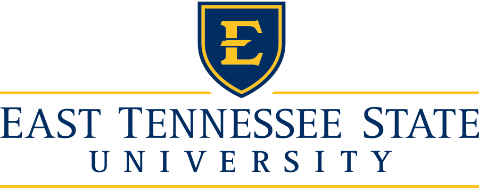 SyllabusContact InformationInstructor: Email: Phone: Office: Instructor AvailabilityMeetings and LocationClassroom: Class Meeting Schedule: Course InformationCredit HoursCourse Description and Purpose Course GoalsCourse ObjectivesMajor TopicsCourse RequirementsTextbooks and ReadingsTechnical RequirementsCourse Policies and ExpectationsClassroom and Communication PoliciesEmail CommunicationAttendance and ParticipationAssignments and Submission GuidelinesTesting PolicyLate and Missing Submission PolicyGrading PolicyCourse ScheduleStudent Services and Technical ResourcesStudent ServicesThe ETSU Services webpage includes a comprehensive list of services available to all ETSU students.Academic Accommodations for Students with DisabilitiesIt is the policy of ETSU to accommodate students with disabilities, pursuant to federal law, state law and the University’s commitment to equal educational access. Any student with a disability who needs accommodations, for example arrangement for examinations or seating placement, should inform the instructor at the beginning of the course. Faculty accommodation forms are provided to students through Disability Services in the D.P. Culp Center, Room 326, telephone 423-439-8346. Visit the Disability Services webpage for more information.Technical ResourcesHelp DeskThe Information Technology Services (ITS) Help Desk is the best resource for most technical problems. Find answers to common questions on the Help Desk website, call, email, or stop in to see them on the first floor of the Sherrod Library. Phone: 423-439-4648  Email: itshelp@etsu.eduDesire2Learn (D2L) Online HelpMany answers to D2L related questions can be found on the D2L Help Student Home. If you are still having trouble finding what you need, contact the Help Desk.Microsoft Office SoftwareMicrosoft Office productivity applications, including Word, PowerPoint, Excel, OneNote, and more, are available free for students through the University’s Office 365 campus agreement. For instructions on how to obtain the software, see the Office 365 page of the ITS Help Desk website.Turnitin Plagiarism DetectionTurnitin is a plagiarism detection service available to students and faculty at ETSU. This tool compares student written work against a comprehensive database of other work as well as various internet sources. Faculty may employ this service for some or all written assignments, in order to help students learn to cite sources accurately and to ensure academic integrity. Learn more on the Turnitin home page.ETSU Technical ResourcesMany other technical resources can be found on the Online Help webpage.University InformationSyllabus AttachmentThe ETSU syllabus attachment includes important material such as permits and overrides, advisement, hours, dates and other ETSU information.ETSU CatalogsCurrent ETSU Catalogs